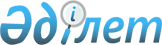 О переименовании улиц села Кордай Кордайского сельского округаРешение акима Кордайского сельского округа Кордайского района Жамбылской области от 13 января 2017 года № 6. Зарегистрировано Департаментом юстиции Жамбылской области 10 февраля 2017 года № 3303      Примечание РЦПИ.

      В тексте документа сохранена пунктуация и орфография оригинала.

      В соответствии со статьей 35 Закона Республики Казахстан от 23 января 2001 года "О местном государственном управлении и самоуправлении в Республике Казахстан", подпунктом 4) статьи 14 Закона Республики Казахстан от 8 декабря 1993 года "Об административно-территориальном устройстве Республики Казахстан", на основании заключения ономастической комиссии при акимате Жамбылской области от 8 декабря 2016 года и с учетом мнения населения соответствующей территории аким сельского округа РЕШИЛ: 

      1. Переименовать улицы села Кордай Кордайского сельского округа:

      улицу Алматинская – Алматы;

      улицу Кордайская – Кордай;

      улицу Береговая – Колтоган;

      переулок Восточная – переулок Шыгыс;

      улицу Дружба – Достык;

      улицу Космонавтов – Гарышкерлер;

      улицу Мира – Бейбитшилик;

      улицу Молодежная – Жастар;

      улицу Озерная – Колсай;

      улицу Подгорная – Коктобе;

      улицу Центральная - Орталык.

      2. Контроль за исполнением настоящего решения оставляю за собой.

      3. Настоящее решение вступает в силу со дня государственной регистрации в органах юстиции и вводится в действие по истечении десяти календарных дней после дня его первого официального опубликования.


					© 2012. РГП на ПХВ «Институт законодательства и правовой информации Республики Казахстан» Министерства юстиции Республики Казахстан
				
      Аким Кордайского сельского округа 

Атшабаров М.
